Publicado en Sevilla el 29/04/2022 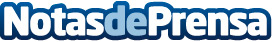 Comienza la instalación de toldos en el centro de SevillaToldos García Hermanos se hace eco de la noticia lanzada por el diario ABC Sevilla sobre la instalación de los toldos en el casco histórico de la ciudadDatos de contacto:Toldos García Hermanos 955 630 366Nota de prensa publicada en: https://www.notasdeprensa.es/comienza-la-instalacion-de-toldos-en-el-centro Categorias: Bricolaje Interiorismo Andalucia http://www.notasdeprensa.es